THE Linde GROUPPravomoc delegována:Na dobu:	neurčitouVýčet delegovaných pravomocí:Dle OS: 1.2 Navrhuji výše uvedenému pracovníkovi delegovat následující pravomoci a podpisová oprávnění:bod 5.6.5. výše uvedené OSVe spojení a se souhlasem (podpisem) Inhouse Sales Managera rozhodovacípravomoci a podpisová oprávnění k vyhotovování nabídek a k uzavírání kupních smluv do celkovéhodnoty ročního obratu 5 mil. Kč.bod 5.1.2 výše uvedené OSVe spojení a se souhlasem (podpisem) Inhouse Sales Managera k zajištění a vyřizování běžné obchodní korespondence se zákazníkem.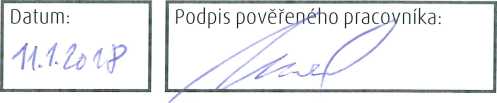 Form 1431/9 2009.01